Sınav Yönergesi: Sınav sırasında konuşmak, bilgi alış verişi yapmak yasaktır! Soruların puan değerleri yanlarında yazılıdır. Çoktan seçmeli soruları mutlaka optiğe işaretleyiniz. Sınav süreniz 40 dakikadır. Başarılar Dilerim…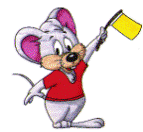 A. Aşağıda verilen cümlelerin karşısına hangi yeryüzü şekli olduğunu yazınız (15 P)B.Aşağıda yer alan boşluk doldurma sorularını cevaplandırınız (15 P)C. Aşağıda verilen cümlelerin karşısına hangi yeryüzü şekli olduğunu yazınız (15 P)D. Aşağıda verilen cümlelere “Doğru” olanlara “D” Yanlış olanlara “Y” harfi yazınız.  (5 P)   Fiziki haritalarda yeşil renkler ormanları gösterir                             (……)   Dağlık ve engebeli arazilerde nüfus daha yoğun olur                      (…....)   Ülkemizde yükselti batıdan doğuya doğru artmaktadır                    (…....)   Zeybek İç Anadolu Bölgesi’ne ait bir halk oyunudur                        (……)   Ulaşım faaliyetleri nüfusun dağılışını etkileyen beşeri faktördür      (……)     E) Aşağıdaki çoktan seçmeli soruların doğru cevaplarını cevap anahtarına işaretleyiniz. ( 50 P) Bir toplumda nesilden nesle aktarılan yaşatılan; gelenek, görenek, inanış, düşünce ve sanat varlıklarının tümüne Kültür denir1. Buna göre aşağıdakilerden hangisi kültüre örnek olarak verilemez?A) Milli Bayramlarımız             B) Yemeklerimiz C) Halk Oyunlarımız                D) Milli TakımımızBir çizimin harita olabilmesi için belirli koşullar vardır2.Buna göre aşağıdakilerden hangisi bu koşullardan birisi değildir?A) Kuşbakışı çizilmiş olmalı           B) İllerin sınırları çizilmeli        C) Belirli oranda küçültülmeli        D) Bir düzlem üzerine aktarılmalıFiziki haritalarda yüksek ve dağlık yerler kahverengi renkle gösterilir3. Buna göre ülkemizin hangi bölgesinde kahverengi renkler daha yoğun kullanılır?A) Doğu Anadolu Bölgesi                 B) Marmara Bölgesi C) Akdeniz Bölgesi                           D) Ege BölgesiBelirli bir bölgede sıcaklık değerleri, rüzgâr, yağış gibi hava olaylarının uzun yıllardaki ortalamasına “iklim” adı verilir.4. Buna göre aşağıdakilerden hangisi iklime örnek olarak verilemez?A) Karadeniz Bölgesi’nde her mevsim yağışlıdır                          B) Sivas’ta kışlar soğuk ve kar yağışlı geçerC) İstanbul’da bu hafta sonu kar yağışı bekleniyor                            D) Antalya’da yaz mevsimi daha uzun sürerİklimin insan faaliyetleri ve çevre üzerinde birçok etkisi vardır.5. Aşağıdakilerden hangisinde iklimin etkisinden söz edilemez?A) Yeraltı Kaynakları                   B) Ulaşım Faaliyetleri    C) Tarım Ürünleri                        D) Konut TipiNüfusun dağılışını ve yerleşmeyi etkileyen faktörler doğal ve beşeri faktörler olmak üzere iki gruba ayrılır6. Aşağıdakilerden hangisi nüfusun dağılışını etkileyen doğal faktörlerden birisi değildir?
A) İklim                                   B) Yeryüzü Şekilleri        C) Sanayi                                 D) Bitki ÖrtüsüÜlkemizde denizden uzak iç kesimlerde görülen iklim tipidir Bu iklimin etkili olduğu yerlerde yazlar sıcak ve kurak, kışlar soğuk ve karlı geçer. Ülkemizde görülen iklim tipleri içerisinde en geniş alanda etkili olan iklim tipidir.7. Aşağıdakilerden hangisi bu iklimin görüldüğü yerlerin özelliklerinden birisidir?A) Yaz turizmi gelişmiştir.B) Çay yetiştiriciliği yapılır. C) Bozkır bitki örtüsü görülürD) Evlerin yapı malzemesi ahşaptır.Akdeniz ikliminin görüldüğü bölgelerde yaz mevsimleri sıcak ve uzun sürmektedir.8. Verilen durum aşağıdakilerden hangisini etkilemiştir?A) Sanayi faaliyetlerini                        B) Deniz turizminiC) Ticari faaliyetleri                          C) Kültürel özellikleriOva ve platoların geniş yer kaplamasına bağlı olarak ülkemizde Bursa, Adana Konya ve Samsun gibi illerimizde nüfus fazladır. Dağlık ve engebelik alanlar ise ekonomik faaliyetlerin yapılmasını zorlaştırır. Hakkâri, Muş ve Artvin gibi illerimizde bu nedenden dolayı nüfus azdır.9. Buna göre nüfusun dağılışında hangi faktörün etkisinden bahsedilmiştir?A) İklim özellikleri                    B) Yer altı kaynaklarıC) Yeryüzü şekilleri                          D) Bitki örtüsüTürkiye Fiziki Haritası’nda Marmara Bölgesi genellikle yeşil, Doğu Anadolu Bölgesi kahverengi renkle gösterilmiştir. 10. Yukarıda verilen durumun temel nedeni hangisidir?A) İklim özellikleriB) Nüfus dağılışı C) Yer altı kaynaklarıD) Yükselti değerleri Adı20…..-20….. EĞİTİM-ÖĞRETİM YILI 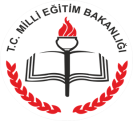 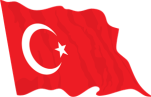                      ……………………………. ORTAOKULUSOSYAL BİLGİLER DERSİ5.SINIF I.DÖNEM II. YAZILI SINAVI  PUANSoyadı20…..-20….. EĞİTİM-ÖĞRETİM YILI                      ……………………………. ORTAOKULUSOSYAL BİLGİLER DERSİ5.SINIF I.DÖNEM II. YAZILI SINAVISınıfı/No20…..-20….. EĞİTİM-ÖĞRETİM YILI                      ……………………………. ORTAOKULUSOSYAL BİLGİLER DERSİ5.SINIF I.DÖNEM II. YAZILI SINAVIKörfez   /       Vadi        /      Plato         /     Ova      /         DağBen Hangi Yeryüzü Şekliyim?Çevresine göre yüksekte bulunan akarsularca parçalanmış geniş düzlüklerimDenizin karların iç kısımlarına doğru sokulduğu büyük girintilerim Çevresine göre yüksek olan eğimli yeryüzü şekilleriyimAkarsuların yatağını aşındırması sonucu oluşan yeryüzü şekilleriyimÇevresine göre alçakta kalan akarsularca parçalanmamış geniş düzlüklerim Akdeniz İklimi  /  Karsal İklim    /      Karadeniz İklimiBen Hangi İklimim?Yazları sıcak ve kurak, kışları soğuk ve kar yağışlıyımBenim etkili olduğum yerlerde evler ahşaptan yapılırYazları sıcak ve kurak, kışları ılık ve yağışlıyımBenim etkili olduğum yererde evler kerpiçten yapılırYazları serin kışları ılık ve her mevsim yağışlıyım 